Муниципальное казенное общеобразовательное учреждениеМарьевская средняя общеобразовательная школаОльховатский муниципальный районВоронежская область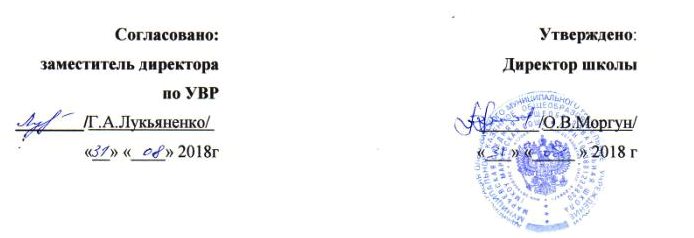 Рабочая программапо  технологии 4 классана 2018-2019 учебный годСоставитель:учитель начальных классов  Бурцева Вера Николаевна.2018 годРабочая программа составлена на основе Федерального образовательного стандарта основного общего образования (2010 год) с изменениями и дополнениями; примерной образовательной программы основного  общего образования; образовательной программы основного общего образования МКОУ Марьевской СОШ ; учебного плану МКОУ Марьевской СОШ ,федерального перечня учебников; положения о рабочей программе МКОУ Марьевской СОШОриентирована на преподавание по учебнику «Технология. 4 класс. Учебник для общеобразовательных учреждений с приложением на электронном носителе  Лутцева Е.А.,  Зуева Т.П – М.: Просвещение, 2012». ТехнологияВ результате изучения курса «Технология» обучающиеся на уровне начального общего образования:- получат начальные представления о материальной культуре как продукте творческой предметно-преобразующей деятельности человека, о предметном мире как основной среде обитания современного человека, о гармонической взаимосвязи предметного мира с миром природы, об отражении в предметах материальной среды нравственно-эстетического и социально-исторического опыта человечества; о ценности предшествующих культур и необходимости бережного отношения к ним в целях сохранения и развития культурных традиций;- получат начальные знания и представления о наиболее важных правилах дизайна, которые необходимо учитывать при создании предметов материальной культуры; - получат общее представление о мире профессий, их социальном значении, истории возникновения и развития;- научатся использовать приобретенные знания и умения для творческой самореализации при оформлении своего дома и классной комнаты, при изготовлении подарков близким и друзьям, игрушечных моделей, художественно-декоративных и других изделий.Решение конструкторских, художественно-конструкторских и технологических задач заложит развитие основ творческой деятельности, конструкторско-технологического мышления, пространственного воображения, эстетических представлений, формирования внутреннего плана действий, мелкой моторики рук.Обучающиеся:в результате выполнения под руководством учителя коллективных и групповых творческих работ, а также элементарных доступных проектов, получат первоначальный опыт использования сформированных в рамках учебного предмета коммуникативных универсальных учебных действий в целях осуществления совместной продуктивной деятельности: распределение ролей руководителя и подчиненных, распределение общего объема работы, приобретение навыков сотрудничества и взаимопомощи, доброжелательного и уважительного общения со сверстниками и взрослыми;овладеют начальными формами познавательных универсальных учебных действий – исследовательскими и логическими: наблюдения, сравнения, анализа, классификации, обобщения;получат первоначальный опыт организации собственной творческой практической деятельности на основе сформированных регулятивных универсальных учебных действий: целеполагания и планирования предстоящего практического действия, прогнозирования, отбора оптимальных способов деятельности, осуществления контроля и коррекции результатов действий; научатся искать, отбирать, преобразовывать необходимую печатную и электронную информацию;познакомятся с персональным компьютером как техническим средством, с его основными устройствами, их назначением; приобретут первоначальный опыт работы с простыми информационными объектами: текстом, рисунком, аудио- и видеофрагментами; овладеют приемами поиска и использования информации, научатся работать с доступными электронными ресурсами;получат первоначальный опыт трудового самовоспитания: научатся самостоятельно обслуживать себя в школе, дома, элементарно ухаживать за одеждой и обувью, помогать младшим и старшим, оказывать доступную помощь по хозяйству.В ходе преобразовательной творческой деятельности будут заложены основы таких социально ценных личностных и нравственных качеств, как трудолюбие, организованность, добросовестное и ответственное отношение к делу, инициативность, любознательность, потребность помогать другим, уважение к чужому труду и результатам труда, культурному наследию.Общекультурные и общетрудовые компетенции. Основы культуры труда, самообслуживаниеВыпускник научится:иметь представление о наиболее распространенных в своем регионе традиционных народных промыслах и ремеслах, современных профессиях (в том числе профессиях своих родителей) и описывать их особенности;понимать общие правила создания предметов рукотворного мира: соответствие изделия обстановке, удобство (функциональность), прочность, эстетическую выразительность — и руководствоваться ими в практической деятельности;планировать и выполнять практическое задание (практическую работу) с опорой на инструкционную карту; при необходимости вносить коррективы в выполняемые действия;выполнять доступные действия по самообслуживанию и доступные виды домашнего труда.Выпускник получит возможность научиться:уважительно относиться к труду людей;понимать культурно­историческую ценность традиций, отраженных в предметном мире, в том числе традиций трудовых династий как своего региона, так и страны, и уважать их;понимать особенности проектной деятельности, осуществлять под руководством учителя элементарную проектную деятельность в малых группах: разрабатывать замысел, искать пути его реализации, воплощать его в продукте, демонстрировать готовый продукт (изделия, комплексные работы, социальные услуги).Технология ручной обработки материалов. Элементы графической грамотыВыпускник научится:на основе полученных представлений о многообразии материалов, их видах, свойствах, происхождении, практическом применении в жизни осознанно подбирать доступные в обработке материалы для изделий по декоративно­художественным и конструктивным свойствам в соответствии с поставленной задачей;отбирать и выполнять в зависимости от свойств освоенных материалов оптимальные и доступные технологические приемы их ручной обработки (при разметке деталей, их выделении из заготовки, формообразовании, сборке и отделке изделия);применять приемы рациональной безопасной работы ручными инструментами: чертежными (линейка, угольник, циркуль), режущими (ножницы) и колющими (швейная игла);выполнять символические действия моделирования и преобразования модели и работать с простейшей технической документацией: распознавать простейшие чертежи и эскизы, читать их и выполнять разметку с опорой на них; изготавливать плоскостные и объемные изделия по простейшим чертежам, эскизам, схемам, рисункам.Выпускник получит возможность научиться:отбирать и выстраивать оптимальную технологическую последовательность реализации собственного или предложенного учителем замысла;прогнозировать конечный практический результат и самостоятельно комбинировать художественные технологии в соответствии с конструктивной или декоративно­художественной задачей.Конструирование и моделированиеВыпускник научится:анализировать устройство изделия: выделять детали, их форму, определять взаимное расположение, виды соединения деталей;решать простейшие задачи конструктивного характера по изменению вида и способа соединения деталей: на достраивание, придание новых свойств конструкции;изготавливать несложные конструкции изделий по рисунку, простейшему чертежу или эскизу, образцу и доступным заданным условиям.Выпускник получит возможность научиться:соотносить объемную конструкцию, основанную на правильных геометрических формах, с изображениями их разверток;создавать мысленный образ конструкции с целью решения определенной конструкторской задачи или передачи определенной художественно­эстетической информации; воплощать этот образ в материале.Практика работы на компьютереВыпускник научится:выполнять на основе знакомства с персональным компьютером как техническим средством, его основными устройствами и их назначением базовые действия с компьютером и другими средствами ИКТ, используя безопасные для органов зрения, нервной системы, опорно­двигательного аппарата эргономичные приемы работы; выполнять компенсирующие физические упражнения (мини­зарядку);пользоваться компьютером для поиска и воспроизведения необходимой информации;пользоваться компьютером для решения доступных учебных задач с простыми информационными объектами (текстом, рисунками, доступными электронными ресурсами).Выпускник получит возможность научиться пользоваться доступными приемами работы с готовой текстовой, визуальной, звуковой информацией в сети Интернет, а также познакомится с доступными способами ее получения, хранения, переработки.Содержание учебного предмета		Информационная мастерская (4 часов)Вспомним и обсудим! Информация. Интернет. Создание текста на компьютере. Создание презентаций. Программа Рower Point. Проверим себя.	Проект «Дружный класс» (3 часа)Презентация класса. Эмблема класса. Папка «Мои достижения».Проверим себяСтудия «Реклама» (3 часа)Реклама и маркетинг. Упаковка для мелочей. Коробка для подарка. Упаковка для сюрприза. Проверим себя.Студия «Декор интерьера» (6 часов)Интерьеры разных времён. Художественная техника «декупаж» Плетённые салфетки. Цветы из креповой бумаги. Сувениры на проволочных кольцах. Изделия из полимеров. Проверим себя.Новогодняя студия (3 часа)Новогодние традиции. Игрушки из зубочисток. Игрушки из трубочек для коктейля. Проверим себя.Студия «Мода» (8 часов) История одежды и текстильных материалов. Исторический костюм. Одежда народов России. Синтетические ткани. Твоя школьная форма. Объёмные рамки. Аксессуары одежды. Вышивка лентами. Проверим себя. Студия «Подарки» (3 часа)День защитника Отечества. Плетёная открытка. Весенние цветы.  Проверим себя.	Студия «Игрушки» (4 часов)История игрушек.  Игрушка – попрыгушка. Качающиеся игрушки. Подвижная игрушка «Щелкунчик» Игрушка с рычажным механизмом. Подготовка портфолио. Проверим себяVI. Тематическое планированиеПриложение 1Календарно-тематическое планирование№Наименование разделовКол-во час1Информационный центр4ч2Проект «Дружный класс»3ч3Студия «Реклама»4ч4Студия «Декор интерьера»6ч5Новогодняя студия3ч6Студия «Мода»8ч7Студия  «Подарки»4ч8Студия «Игрушки»2чИтого:34ч№п/пТема урокаКол-во часДатаДата№п/пТема урокаКол-во часДатаДатаТип урокаУУД№п/пТема урокаКол-во часПо плануПо фактуТип урокаУУД1104.09Урок введения в новую темупланировать свои действия в соответствии с поставленной учебной задачей, работать с информацией, предст.в различных формах,выделять существенные признаки объектовпроявлять интерес к поисковой и исследовательскойдеятельности,иметь представление о производствах, расположенных в нашем регионе2Информация.Интернет112.09Урок изучения нового материалаопределять необходимые этапы выполнения проекта,определять задачи каждого этапа работы над изделием, распределять роли,вносить необходимые коррективы в процессе выполнения изделияположительно относиться к труду и проф.деятельности человека на производстве,осмысливать значение этических норм  (взаимопощь, ответственность,сочувствие,  долг)3Создание текста на компьютере119.09Комбинированный урокопределять необходимые этапы выполнения проекта,определять задачи каждого этапа работы над изделием, распределять роли,вносить необходимые коррективы в процессе выполнения изделияположительно относиться к труду и проф.деятельности человека на производстве,осмысливать значение этических норм  (взаимопощь, ответственность,сочувствие,  долг)4Создание презентаций. Программа126.09Урок изучения нового материаласоздавать самостоятельно план выполнения изделия на основе анализа готового изделия,определять необходимые этапы выполнения проекта,оценивать свою деятельность в групповой и парной работе на основе заданных в учебнике критериев и «Вопросов юного технолога»положительно относиться к труду и профессиональной деятельности человека на производстве,проявлять интерес к поисковой и исследовательской деятельности,проявлять инициативу в ситуации общения5Проект «Дружный класс»Презентация класса103.10Урок практикавыполнять мозаику из пластилина,самостоятельно заполнять технологическую карту, проводить анализ по собственным критериямосознавать причины успеха и неуспеха собственной деятельности,бережно относиться к окружающей среде,испытывать потребность в творческой деятельности и реализации собственных замыслов6Эмблема класса210.10Комбинированный урокпроводить анализ изделия с целью заполнения технологической карты, вносить конструкторские изменения в изготовляемое изделие, обсуждать и изменять план работы в зависимости от условийосмыслять виды деятельности человека на производстве,проявлять интерес к производственным процессам и профессиональной деятельности людей7Папка «Мои достижения»217.10Урок-практикапроводить анализ изделия с целью заполнения технологической карты, вносить конструкторские изменения в изготовляемое изделие, обсуждать и изменять план работы в зависимости от условийосмыслять виды деятельности человека на производстве,проявлять интерес к производственным процессам и профессиональной деятельности людейпроводить анализ изделия с целью заполнения технологической карты, вносить конструкторские изменения в изготовляемое изделие, обсуждать и изменять план работы в зависимости от условийосмыслять виды деятельности человека на производстве,проявлять интерес к производственным процессам и профессиональной деятельности людей8Студия «Реклама»Реклама224.10Урок изучения нового материалавыполнять новый прием-тиснение по фольге, выполнять эскизы по заданной тематике,переносить эскиз на фольгу при помощи калькиосмыслять этические предпочтения и ориентироваться на искусство как значимую сферу человеческой деятельности,испытывать потребность в творческой деятельности и реализации собственных замыслов9Упаковка для мелочей07.11Комбинированный уроквыполнять новый прием-тиснение по фольге, выполнять эскизы по заданной тематике,переносить эскиз на фольгу при помощи калькиосмыслять этические предпочтения и ориентироваться на искусство как значимую сферу человеческой деятельности,испытывать потребность в творческой деятельности и реализации собственных замыслов10Коробочка для подарка214.11Урок-практикавыполнять эскиз конструкции и декора вазы, использовать приемы и способы работы с пластичными материалами для создания и декорирования вазы по собственному эскизу, работать над проектом, ставить цель, составлять план,проводить самооценкуположительно относиться к труду и профессиональной деятельности человека на производстве,осмыслять значение промышленных производств для жизни человека и развития нашего государства11Упаковка для сюрприза21.11Комбинированный уроквыполнять эскиз конструкции и декора вазы, использовать приемы и способы работы с пластичными материалами для создания и декорирования вазы по собственному эскизу, работать над проектом, ставить цель, составлять план,проводить самооценкуположительно относиться к труду и профессиональной деятельности человека на производстве,осмыслять значение промышленных производств для жизни человека и развития нашего государства12Студия «Декор интерьера»Интерьеры разных времен128.11Урок изучения нового материалаанализировать технологию изготовления одежды, определять технологические этапы, различать способ и результат действий, оценивать свою деятельность в групповой парной работеосмыслять значение производства для экономического развития страны и нашего региона,уважительно относиться к людям и результатам их деятельности13Художественная техника «декупаж»105.12Комбинированный уроканализировать технологию изготовления мягкой игрушки, определять технологические этапы,  различать способ и результат действий, оценивать свою деятельность в групповой парной работеосмыслять значение производства для экономического развития страны и нашего региона,уважительно относиться к людям и результатам их деятельности14Плетеные салфетки112.12Урок изучения нового материалаопределять свой размер, выполнять самостоятельно разметку и раскрой детали изделия,соблюдать правила работы с клеем и ножницами,оценивать свою деятельность в парной работе, проводить контроль и рефлексию своих действий самостоятельнопроявлять уважение и интерес к труду и профессиональной деятельности человека на производстве,использовать навыки, полученные на уроке для самообслуживания,бережно и уважительно относиться к окружающей среде15Цветы из креповой бумаги119.12Комбинированный урокопределять свой размер, выполнять самостоятельно разметку и раскрой детали изделия,соблюдать правила работы с клеем и ножницами,оценивать свою деятельность в парной работе, проводить контроль и рефлексию своих действий самостоятельнопроявлять уважение и интерес к труду и профессиональной деятельности человека на производстве,использовать навыки, полученные на уроке для самообслуживания,бережно и уважительно относиться к окружающей среде16Сувениры на проволочных кольцах126.12Урок изучения нового материаларазличать виды пиломатериалов и способы их производства,декорировать изделие по собственному замыслу, работать над проектом, составлять план, проводить защиту проектаосмыслять значение производства для экономического развития страны и нашего региона,уважительно относиться к людям и результатам их деятельности 17Изделия из полимеров109.01Комбинированный урокразличать виды пиломатериалов и способы их производства,декорировать изделие по собственному замыслу, работать над проектом, составлять план, проводить защиту проектаосмыслять значение производства для экономического развития страны и нашего региона,уважительно относиться к людям и результатам их деятельности 18Новогодняя студияНовогодние традиции116.01Комбинированный урокработать над проектом, ставить цель, составлять план, определяя задачи каждого этапа работы над изделием,готовить пирожное, печенье, соблюдать правила гигиены,обсуждать и изменять план работы в зависимости от условийосмыслять значение взаимопомощи при выполнении изделия,испытывать чувство ответственности, долга, сопереживанияиспользовать навыки самообслуживания, полученные на уроке повседневной жизни19Игрушки из трубочек для коктейля123.01Комбинированный урокработать над проектом, ставить цель, составлять план, определяя задачи каждого этапа работы над изделием,готовить пирожное, печенье, соблюдать правила гигиены,обсуждать и изменять план работы в зависимости от условийосмыслять значение взаимопомощи при выполнении изделия,испытывать чувство ответственности, долга, сопереживанияиспользовать навыки самообслуживания, полученные на уроке повседневной жизни20Игрушки из зубочисток130.01Урок изучения нового материаласобирать модель лампы на основе простой электрической цепи, анализировать инструкцию по эксплуатации бытовой техники, заполнять технологическую карту, осуществлять выбор наиболее рациональных способов решения практических задач в соответствии с конкретными условиямибережно относиться к результату профессиональной деятельности человека,проявлять интереск поисковой и исследовательской деятельности21Студия модаИстория одежды и текстильных материалов106.02Комбинированный уроксобирать модель лампы на основе простой электрической цепи, анализировать инструкцию по эксплуатации бытовой техники, заполнять технологическую карту, осуществлять выбор наиболее рациональных способов решения практических задач в соответствии с конкретными условиямибережно относиться к результату профессиональной деятельности человека,проявлять интереск поисковой и исследовательской деятельности22Исторический костюм113.02Урок изучения нового материаласамостоятельно заполнять технологическую карту, выполнять посадку семян цветов,подготавливать почву для выращивания рассады, высаживать семена цветов,определять правильность выполнения действий и вносить необходимые коррективы в процесс выполнения проектабережно относиться к результату профессиональной деятельности человека,проявлять интереск поисковой и исследовательской деятельности 23Одежда народов России120.02Урок изучения нового материалаизготовлять струемер,проводить эксперимент по определению количества расходуемой воды при помощи струемера, проводить самооценку,обсуждать и изменять план работы в зависимости от условийосознавать важность экономного расходования воды,бережно и уважительно относиться к окружающей среде24Синтетические ткани127.02Комбинированный урокизготовлять лестницу с использованием способов крепления ступенек морскими узлами, самостоятельно оформлять изделие,определять наиболее рациональный способ выполнения изделия и находить новые способы решения учебной задачибережно относиться к результату профессиональной деятельности человека,проявлять интереск поисковой и исследовательской деятельности25Твоя школьная форма106.03Урок изучения нового материалавыполнять браслет в технике узелкового плетения с использованием бусин, использовать бусины для оформления, определять правильность выполнения действий и вносить необходимые коррективы в процесс выполнения изделияучитывать интересы, наклонности, способности и потребности других учеников26Объемные рамки113.03Урок изучения нового материаласоставлять план сборки на основе анализа готового изделия, самостоятельно выполнять изделие по образцу, вносить изменения в конструкцию изделия,проводить самооценку, обсуждать и изменять план в зависимости от условийбережно относиться к результату профессиональной деятельности человека,осмыслять значение промышленных производств для развития нашего государства27Аксессуары одежды120.03Урок развития умений и навыковтрансформировать лист бумаги в объемные геометрические тела,самостоятельно декорировать изделие,оценивать свою деятельность в групповой и парной работе, определять правильность выполнения действий и вносить необходимые коррективы в процесс выполнения изделиябережно относиться к результату профессиональной деятельности человека,осмыслять значение промышленных производств  для развития нашего государства27Аксессуары одежды120.03трансформировать лист бумаги в объемные геометрические тела,самостоятельно декорировать изделие,оценивать свою деятельность в групповой и парной работе, определять правильность выполнения действий и вносить необходимые коррективы в процесс выполнения изделиябережно относиться к результату профессиональной деятельности человека,осмыслять значение промышленных производств  для развития нашего государства28Вышивка лентами103.04Урок-практикаосвоить правила разметки деталей изделия из бумаги и картона сгибанием,определять последовательность выполнения работыгордиться достижениями своей страны в области исследования космоса,проявлять интерес к поисковой и исследовательской деятельности29Студия «Подарки»Плетеная открытка110.04Урок изучения нового материаласоздавать титульный лист для книги «Дневник путешественника»,освоить набор текста,определять и устанавливать число строк и столбцов,выделять этапы издания книги,определять этапы технологического процесса издания книги, кот. можно воспроизвести в классеиспытывать потребность в творческой деятельности и реализации собственных замыслов,проявлять интереск поисковой и исследовательской деятельности30День защитника Отечества117.04Урок изучения нового материаласоздавать титульный лист для книги «Дневник путешественника»,освоить набор текста,определять и устанавливать число строк и столбцов,выделять этапы издания книги,определять этапы технологического процесса издания книги, кот. можно воспроизвести в классеиспытывать потребность в творческой деятельности и реализации собственных замыслов,проявлять интереск поисковой и исследовательской деятельности31Открытка с лабиринтом124.04Урок-практикасоздавать таблицы для оформления содержания книги,распечатывать текст,использовать последовательность работы над таблицами в составлении содержания,контролировать свою деятельность по представленному результатуиспытывать потребность в творческой деятельности и реализации собственных замыслов32Весенние цветы108.05Урок изучения нового материаласоздавать эскиз книжки, определять размеры деталей изделия, выполнять разметку на бумаге,проводить самооценкуиспытывать потребность в творческой деятельности и реализации собственных замыслов33Студия «Игрушки»История игрушекИгрушка- попрыгушка115.05Урок-практикасоздавать эскиз книжки, определять размеры деталей изделия, выполнять разметку на бумаге,проводить самооценкуиспытывать потребность в творческой деятельности и реализации собственных замыслов34Подготовка портфолио122.05Контроль знаний, умений и навыковоценить свою работу за год обучения,презентовать свои работыположительно относиться к предметно-практической деятельности,ценить трудНазвание курса ТехнологияКласс4Количество часов34  ч ( 1 час в неделю)СоставителиБурцева Вера НиколаевнаКулеш Людмила ПетровнаСтепанова Ольга ИвановнаЧупаха Анастасия ВладимировнаЦель курса- приобретение личного опыта как основы познания,-приобретение первоначального опыта практической преобразовательной деятельности на основе овладения технологическими знаниями ,технико-технологическими умениями и  проектной деятельностью;-формированию  позитивного эмоционально-ценностного отношения  к труду и людям труда.Структура курсаИнформационный центр – 4чПроект «Дружный класс»-3чСтудия «Реклама»-4чСтудия « Декор интерьера»- 6чНовогодняя студия- 3Студия «Мода»-8чСтудия «Подарки»-4чСтудия «Игрушки»